МБУК «ЦБС»Центральная детская библиотекаГромкие чтенияМетодические рекомендации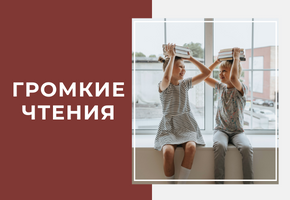 г. Горячий Ключ, 2023ББК 78.35 Г87Составитель: И.П. Ситухина, методист ЦДБОтветственный за выпуск: О.С. Парукова,зав. ЦДБГромкие чтения : Методические рекомендации / Центральная детская библиотека ; [Сост. И.П. Ситухина]. – Горячий Ключ : Центральная детская библиотека, 2023. - 16 с.В пособии представлена информация об истории чтения вслух, Всемирном дне чтения вслух, о том, как правильно организовать библиотечное мероприятие в этот день, какие формы работы выбрать. Во второй части собрана информация об опыте коллег и ссылки на материалы для проведения громких чтений.Содержание«Не само по себе чтение влияет, а переживание ребёнка в процессе чтения влияет на его развитие». Л. С. ВыготскийВ современной библиотеке Громкие чтения являются актуальной формой работы с детьми. Терминологический словарь «Библиотечное дело» даёт нам такую формулировку понятия «громкое чтение»: «Громкое чтение – форма устной пропаганды литературы –  чтение вслух текста произведения с последующими прочитанного».Историки утверждают, что, несмотря на почти 2 тысячи лет существования письменности, люди начали читать «про себя» всего 300-400 лет назад. До этого читали исключительно вслух. Лишь исключительные умы древности владели им и вызывали этим восхищение у современников. ИЗ ИСТОРИИ ГРОМКИХ ЧТЕНИЙРанние письменные тексты предназначались для чтения вслух. Собиралась группа людей, среди которых минимум один владеет навыком преобразования написанного в связные звуки, и происходит чтение вслух. Такие мероприятия проходили при монастырях, монарших дворах и на площадях по праздникам. С Античности и до XIX века чтение вслух считалось развлечением во время ужина – даже в семьях с более скромным достатком. К примеру, чтение книг вслух было частью ежедневного расписания Джейн Остин. А чтение про себя воспринималось диковинкой и сверхъестественной способностью. Например, сохранились восторженные записи Святого Августина. Вот как он рассказывает о своем наставнике: «Святой Амвросий, епископ Медиоланский, читая Библию, пробегал глазами по страницам, не произнося ни слова и не шевеля губами». Августин это видел не раз, потому что епископ никому не запрещал входить в свои покои. Он и другие ученики старца Амвросия недоумевали о таком поведении учителя и пытались найти ему объяснение. «...Я полагаю, он читал таким образом, чтобы беречь голос, который у него часто пропадал. Во всяком случае, каково бы ни было намерение подобного человека, оно, без сомненья, было благим...». То есть в конце IV века молчаливое чтение имело место быть, но нуждалось в оправдании. Александр Македонский поражал своих солдат тем, что читал письма, не произнося слова вслух.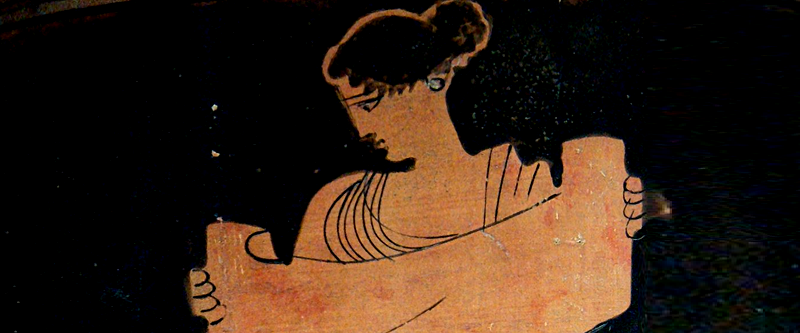 Молчаливое чтение также начинается с монастырей – точнее, с их библиотек, ведь именно там уже в IX веке зафиксировано простое правило: работать надо молча. До середины Средних веков писатели подразумевали, что читатели будут не только видеть, но и слышать текст, как если бы они сами вслух произносили написанное ими. Поскольку читать умели сравнительно немногие, были распространены публичные чтения, и средневековые тексты часто призывали читателя «слушать внимательно». Историки считают, что до XVIII века чтение было общественным делом. Библию читали в храмах, дома в семье, какие-то деловые документы — в конторах, государственные приказы — на городских площадях, а записи о происшествиях и приключениях — в трактирах. Это было само собой разумеющееся, что текст воздействовал исключительно на слух. И если кто-то читал иначе, то это было удивительно. Однако дело не только в том, что читать «про себя» считалось неправильным. Это было невероятно сложно. Только в XVIII веке во многих европейских языках появились попытки применения пунктуации и отделения смысловых частей предложения друг от друга. До этого времени текст часто представлял собой слова, написанные между собой слитно, и разобрать предложение было возможно только прочитав его вслух.Чтение вслух как обучающая стратегия – одна из самых распространенных читательских практик в российской культуре начала XIX в.  Выразительное чтение с листа или декламация текста наизусть были способом «прививки» вкуса к отечественной словесности; формирования у ребенка чувства родного языка: ведь аристократия говорила на французском, а после Отечественной войны 1812 г. и переориентации на национальный язык российская литература была единственным учебником. Так чтение вслух выступало средством включения ребенка в национальное и мировое культурное пространство.Чтение было также особым занятием для семейного досуга: дети прислушивались к словам старших, к их учительному тону. В.А. Инсарский, сын уездного чиновника, вспоминал о жизни в Пензе в 1820-х гг.: «Если случались зимние вечера, когда мы не ходили в гости и к нам не приходили гости, когда мы не давали балов и когда не давалось таких балов ни у кого из наших знакомых – тогда вечера эти посвящались чтению. Бывало это и в тесном семейном кругу. Отец вечерами «усаживал всю семью» вокруг большого круглого стола, за которым обедали и пили чай, читал вслух и разъяснял непонятные места».Сегодня в мире остро стоит проблема чтения. Современное поколение мало читает. В последнее время появилось множество инициатив, направленных на возвращение чтения вслух. Всемирный день чтения вслух ежегодно проходит под лозунгом: «Чтение — это движение вперед!». Ежегодно, каждую первую среду марта, тысячи людей отмечают Всемирный день чтения вслух. Основная цель - показать чтение как способ взаимодействия с окружающим миром и как возможность передачи своих эмоций другому человеку вместе со звучащим словом. История праздника начинается с 2010 года по инициативе общественной организации «Литературный мир». С 1989 г. во Франции проводится праздник чтения, который стал очень популярным. Чтение книг на улице для тех, кто хочет слушать. Инициатор этого движения – Марк Роже – многие годы ходит по населенным пунктам и читает детям книги вслух. Причем, читает он их, прячась за книгу, устраивая, таким образом, маленькие представления. Чтение книг в поликлиниках для детей, ожидающих очереди у кабинетов врачей. В вагонах парижского метро расклеены плакаты с отрывками из произведений классических и современных авторов. Пассажиры, проводя в метро определенное количество времени, могут таким образом приобщиться к литературе. Такую библиотеку во Франции называют «Библиотека вне стен».Во многих зарубежных странах встречи с писателями проходят как сеансы чтения вслух. Писатель читает фрагменты своей книги собравшимся. 11 ноября 2016 г. на You Tube был запущен проект онлайн-чтений романа «Мастер и Маргарита» Михаила Булагова. В нем были задействованы более 500 чтецов. «Вернуть в жизнь» – такой девиз у многих онлайн-акций: первым читательским Интернет-марафоном стал проект «Каренина. Живое издание»: более 700 человек из разных стран в прямом эфире прочли роман Льва Толстого. Затем провели грандиозные театрализованные онлайн-чтения «Чехов жив» (сентябрь 2015 г.). В декабре 2016 г. более 1300 человек со всего мира читали «Войну и мир» в прямом эфире. На протяжении более 60 часов трансляция велась в эфире телеканалов «Россия – Культура», «Россия 1», радиостанции «Маяк», а также в Интернете. «География» чтецов – от Нижнего Новгорода до Вашингтона.После долгого молчаливого чтения феномен «чтения вслух» возвращается в социокультурную жизнь России других стран. Как свидетельствуют Интернет-источники, «…чтение вслух становится в библиотеках все более популярным, и подтвердить это можно целым рядом примеров. Во всех этих мероприятиях участвуют библиотеки: приветствуется их работа со школами, поликлиниками и пр. Таким образом, определилась новая задача библиотек — выходить навстречу читателям. «Читать детям вслух – это, пожалуй, единственная вещь, которая безусловно помогает приобщить детей к книжной культуре. Ни при каких условиях невозможно гарантировать, что дети станут самостоятельными читателями. Но то, что мы им прочитали, останется с ними, превратится в их культурный багаж», – эта фраза предваряет раздел «Папмамбук читает вслух» на прекрасном сайте «Папмамбук: для тех, кто читает детям».Чтение вслух популярно во всем мире, опровергая мнение о том, что читать нужно только детям, которые сами не умеют читать. Кроме того, громкие чтения относятся к наиболее плодотворным способам общения в библиотеке между взрослыми и детьми, особенно младшего возраста (хотя и в подростковом возрасте этот прием тоже может быть актуален), дают возможность показать детям то, что ускользает из их поля зрения при самостоятельном чтении, вкус слова, услышать и прочувствовать его звучание.Канадский писатель Стэн Перски сказал, что «у настоящего читателя миллион автобиографий», потому что в каждой новой книге мы находим что-то от нашей собственной жизни».ГРОМКОЕ ЧТЕНИЕ - ФОРМА УСТНОЙ ПРОПАГАНДЫ ЛИТЕРАТУРЫГромкое чтение – это библиотечная форма работы с читателями, которая включает не только чтение вслух, но и вопросы о прочитанном, и обсуждение прочитанного. Давайте вспомним методику организации громкого чтения, его варианты.Цель громкого чтения – научить читать - мыслить, читать - чувствовать, читать - жить; научить активно слушать, чтобы расслышать сказанное.Для того, чтобы встреча ребёнка с книгой была плодотворна, библиотекарю необходимо серьёзно подготовиться.Основные этапы подготовки проведения.При кажущейся простоте этой формы, в ней есть важные особенности, на которые следует обратить внимание.Основные шаги по подготовке:1. Определение формата мероприятия и его целевой аудитории и распределение чтецов и слушателей в зависимости от формата мероприятия (маленькая группа или индивидуально).2. Выбор книг для чтения, определение художественной значимости литературного произведения.3. Создание уютных «уголков» для реализации данного мероприятия.4. Составление вопросов для обсуждения прочитанного, творческих заданий, объяснения малопонятных слов и выражений.После того, как определен формат мероприятия и целевая аудитория, на этапе выбора литературы, можно обратить внимание на следующие аспекты:- какими знаниями должен владеть ребенок, чтобы понять содержание книги?- какие у ребенка языковые навыки?- какой возраст или насколько развиты дети?- как много и как часто ему читают вслух?- насколько хорошо знают друг друга дети, есть ли конфликты?- что хотят сказать в своей книге авторы/иллюстраторы?- достигнута ли цель?- какие средства передачи этой цели используются? Язык? Форма? Структура? Иллюстрации?- какое воздействие оказывает произведение? К чему это может привести?- каким образом можно использовать книгу?Выбранное произведение должно:- вызывать у детей эмоциональное переживание, стремление размышлять о прочитанном;- быть малой повествовательной формой – рассказ или маленькая повесть, делящаяся на небольшие главы, которые можно прочитать и обсудить за ограниченное время;- быть состоятельным с художественной точки зрения;-иметь актуальное для детей содержание; -соответствовать развитию детей определённого возраста и уровня подготовки.Наилучшие результаты могут быть достигнуты, если книги, вы бранные для совместного чтения, вызывают интерес и понимание у самих детей и способны разбудить в них желание продолжить чтение.На этапе выбора места проведения желательно выбрать отдельное помещение (с достаточным количеством света и воздуха). Оформление места проведения мероприятия, преображение библиотеки в литературную гостиную, литературное кафе (если этого требует формат и стилистика встречи). Необходимо правильное расположение в пространстве читающего. Предпочтительно, напротив слушателей, так, чтобы дети могли видеть ваше лицо, наблюдать за мимикой, выражением глаз, жестами, так как эти формы проявления чувств дополняют и усиливают впечатления от прочтения. Во время чтения сохраняйте зрительный контакт с ребёнком.Важное значение имеет предварительная подготовка к чтениям в части формирования вопросов и тем обсуждения.Сами «Чтения» можно разделить на 3 блока:1. Знакомство (вступительная речь)2. Чтение произведения или его отрывка3. Беседа о прочитанном. Рекомендация книг для самостоятельного чтения.Начало мероприятия – знакомство с аудиторией. Если большинство слушателей дошкольного или младшего школьного возраста желательно провести подготовку к чтению. Сделайте упражнения, обеспечивающие прилив энергии и помогающие сконцентрироваться и снять напряжение: хлопанье в ладоши, хлопки руками и ногами о ровную поверхность, топанье ногами, щелканье пальцами, трение руки об руку, встряхивание руками, потрите (подготовьте) ушки детей к чтению. Вступительная беседа – важный этап громкого чтения. Её цель –заинтересовать читателя, подготовить его к предстоящей работе с книгой. Можно рассказать, почему выбрали именно это произведение, сообщить сведения об авторе или истории произведения. Можно мотивировать детей, рассказав им о том, какие задания нужно будет выполнить после прослушивания произведения.На этом же этапе важно заинтересовать читателя, вызвать его любопытство, настроить на предстоящую работу с книгой (напомнить нужные слова, объяснить незнакомые, встречающиеся в тексте). Нужно учитывать, что длительность мероприятия для детей дошкольного возраста не более 20-25 минут. Для детей старшего возраста временные рамки раздвигаются. В данном случае возможна работа с отрывком произведения, что побудит ребенка к прочтению его полностью.Чтение. Как читать? Во -первых, читать не торопясь, в оптимальном разговорном темпе, примерно 120 слов в минуту, чтобы не превратить текст в скороговорку. Во-вторых, четко проговаривая слова, чтобы каждое слово было понятно. В-третьих, выразительно и с расстановкой – с ударениями и паузами. В-четвертых, по возможности артистично озвучивая прямую речь персонажей, наделяя их определенным характером. Также очень важно произносить текст не тоном чтения, а так, как будто вы излагаете собственные мысли, как будто вы рассказываете.Не нужно читать «как взрослый» – с высоты своего возраста. Не нужно «проводить мероприятие», читайте так, будто и сами читаете впервые. Дети чувствуют фальшь и не верят. И если в книге случилось что-то плохое или страшное, а вы улыбаетесь, то ребенок может отождествить вас с главным злодеем, с «чужим» взрослым.Читая детям литературное произведение, библиотекарь во время чтения делится с ними теми эмоциями, которые у него возникли в процессе подготовки к занятию – чтения и анализа текста, старается вызвать соответствующий эмоциональный отклик, помогает понять основную идею произведения. Специалисты по работе с дошкольниками и младшими школьниками предлагают повторять чтение художественного текста и в конце занятия, чтобы восстановить в памяти текст целиком после его разбора. Не следует прерывать чтение, чтобы давать детям рассматривать иллюстрации. Какие -то картинки к рассказу мы можем показать во время вступительной беседы, остальные – в ходе обсуждения, беседы по содержанию текста.Нередко в библиотеках проводятся циклы громких чтений, что даёт возможность в определённой последовательности познакомить детей с отдельными темами, с творчеством лучших писателей или прочесть вслух произведение большого объема. Беседа о прочитанном –это ответы на вопросы, разбор непонятных слов, просмотр иллюстраций, видеоматериалов. Разговор с ребенком о книге не должен быть назидательным. Можно помочь малышу раскрыть всю глубину текста, но выводы лучше предоставить сделать ему самому. И отнестись к этим выводам с уважением.О чём это произведение? Почему оно так названо? Чем эта книга отличается от всех остальных? Следует иметь в виду, что вопросов не должно быть много, они должны помогать увидеть, рассмотреть скрытое художественное содержание. К любому художественному тексту можно придумать множество вопросов. А можно найти один, ключевой вопрос, вокруг которого, как по спирали, будет раскручиваться всё произведение.Творческие задания могут быть литературными, изобразительными, социальными; могут быть рассчитаны на индивидуальное выполнение или на работу в группе. Вот несколько примеров, которые дают представление о творческих заданиях: «Нарисуй героя по литературному портрету»; «Изобрази пейзаж по описанию»; «Выберите пять предметов, которые вы взяли бы с собой на сказочный остров». Для коллективных работ ребятам предлагается продумать и сделать костюм Феи, придумать героине имя, сочинить рассказ, по опорным словам, прочесть фрагменты произведения по ролям, проявив свои артистические способности и фантазию. Дети получают опыт работы с текстом, формируют и высказывают свою точку зрения.Младшие школьники после прослушивания художественного произведения с удовольствием рисуют. Рисунок помогает им вновь пережить прочитанное, восстановить всё в памяти. Пусть дети рисуют всё, что хочется, что родилось в душе как отклик на этот текст. А можно предложить им нарисовать самый важный в их понимании эпизод рассказа и объяснить свой выбор или подписать рисунок цитатой из текста и т.д. Среди специалистов по вопросам детского чтения существует и такое мнение, что беседовать после прочтения не стоит. Само произведение может вызывать сильные переживания, глубокие мысли. Бывает, что беседа только разбивает впечатление от прочитанного. Вспомним слова Корнея Чуковского: «Не вредит ли навязчивое, слишком усердное толкование, анализирование русских стихов, рассказов? Не полезнее ли для ребёнка просто побольше их читать, может быть, с помощью старшего друга?». «Разговаривать с детьми сразу после чтения можно в тех случаях, когда у них есть вопросы к библиотекарю, раздаются реплики или есть желание высказаться по поводу услышанного» –так считают авторы практического пособия «Библиотека и юный читатель».ВОЗМОЖНЫЕ ТИПЫ ЗАДАНИЙ ДЛЯ ТРЕТЬЕЙ  ЧАСТИ ГРОМКОГО ЧТЕНИЯИнсценировка. Именно инсценировка помогает преодолеть речевой барьер, отработать некоторые правила лексики, грамматики, произношения и понять замысел автора, характеры героев.Технология РАФТ определяет 4 параметра рассказа: Р - роль. Кто ты? От чьего имени, рассказываешь? А – аудитория. Для кого ты рассказываешь? Ф – формат. В какой форме ты рассказываешь? (рассказ, сказка, эссе, анекдот, басня). Т – тема. О чем ты пишешь? Какова идея твоего рассказа?Эта технология одновременно позволяет поиграть в игру «Расскажи прочитанную историю от лица какого-то героя» и углубиться в литературоведческую специфику, уточняя особенности литературных жанров и пробуя свои силы в них.Синквейн – короткое литературное произведение из 5 строк, характеризующее предмет (тему). Правила написания: - 1 строчка – существительное – одно ключевое слово, определяющее содержание (название произведения, имя героя);- 2 строчка – два прилагательных или причастия, характеризующих первую строчку;- 3 строчка– три глагола, обозначающих действие, относящееся к теме;- 4 строчка – четыре слова – ключевая фраза, которая показывает отношение автора к теме или её суть:- 5 строчка – одно слово (существительное) или словосочетание – ассоциация, синоним, который повторяет суть темы в 1-ой строчке.Аналогии и ассоциации. Аналогия – это сходство между предметами, явлениями или людьми по каким-либо признакам. Ассоциация – это связь между какими-то явлениями, предметами, людьми, когда при упоминании одного возникает мысленный образ другого. Игра «Вырасти дерево ассоциаций». Суть игры: ствол дерева – название какого-то предмета или явления. Ветви, отходящие от ствола – ассоциации, которые возникают при упоминании слова-«ствола». Отходящие от ветвей веточки – ассоциации уже к словам-ветвям и т.д.Моя Вообразилия. Вот некоторые примеры вопросов-заданий:- встретив незнакомое слово, объясните его малышу, а затем предложите самому придумать (рассказать или нарисовать), что за «зверь» скрывается, например, за таким чудо-словом, как «крокозябра», «карамбурог»и т.п. (вы можете придумать слова сами).Задание «наоборот»: покажите картинку с изображением несуществующего зверя и спросите, как бы он мог называться.- можно обсудить с ребенком, как отличаются по цвету и звуку разные эпизоды одного и того же рассказа, или какого цвета наше настроение после прочтения книжки.Многие библиотечные мероприятия включают чтение вслух как составную часть. Приведем несколько примеров таких мероприятий: уроки творчества, на которых дети читают вслух, смотрят мультфильмы по произведению, рисуют. Такие уроки можно провести по книгам Сутеева, Киплинга, по книгам с иллюстрациями Чижикова; литературные часы - по произведению Паустовского «Похождение жука -носорога» и А. Гайдара – по произведению «Военная тайна»;Театрализованный час «Конек-горбунок».ИНТЕРНЕТ-ПРОЕКТЫ ЧТЕНИЯ ВСЛУХБывают случаи, когда необходимо профессиональное чтение художественного произведения. Тогда можно прибегнуть к аудио книгам или видео-проектам с записями чтения вслух.С развитием и повсеместным внедрением компьютерных технологий стали популярны видеоролики с записями чтения вслух. Существует множество интернет-проектов, где литературно-художественные произведения читают актеры, писатели и поэты, режиссеры, певцы, спортсмены, политические деятели.Один из таких проектов – проект сайта «Папмамбук», где детям читает вслух Марина Аромштам, писатель, журналист, педагог, главный редактор сайта «Папмамбук». Папмамбук читает вслух. https://www.papmambook.ru/sections/papmambuk-chitaet-vsluh/?point=papstТак же там есть рубрика «Читает автор», здесь можно встретить поэтов Артура Гиваргизова, Михаила Яснова, Наталию Волкову, Сергея Махотина и писателя Алексея Олейникова, читающего отрывок из своей книги «Соня из 7 «Буээ»» (российский комикс для подростков в стихах). Продолжительность чтения от 5 до 10 минут. А еще можно заглянуть на «Смотри РГДБ. Медиатека Российской государственной детской библиотеки» (https://smotri.rgdb.ru/) – встречи с писателями, познавательные лекции, мастер-классы и обзоры книжных новинок. Здесь необходимо выбрать предметную рубрику «Чтение и работа с книгой», и формат: аудиосказка, диафильм, сказка, прочтение (произведений) или авторское прочтение (произведений)Еще один пример видеозаписи чтения вслух, адресованного детям – чтение сказок на сайте Российской государственной детской библиотеки. На сайте есть раздел, который называется «Сказки на ночь». Алексей Копейкин, сотрудник библиотеки читает с экрана сказки. РГДБ ТВ читает сказки на ночь https://tv.rgdb.ru/tales.Поисковый запрос: «Чтение детских книг вслух видео» дает более 10 тысяч различных видеороликов, среди которых можно найти то, что будет интересно послушать детям и уместно использовать в библиотеке.Читайте детям вслух! Читайте с комментариями и без комментариев, читайте, предваряя чтение беседой – и просто так, читайте группе детей и одному ребенку! Ведь чтение вслух – как вежливость: обходится нам дешево, а детьми ценится дорого!ОПЫТ КОЛЛЕГ: РАЗРАБОТКИ ПО ПРОВЕДЕНИЮ ГРОМКИХ ЧТЕНИЙА теперь обратимся к опыту наших коллег. Анализ их разработок по проведению громких чтений художественной литературы поможет увидеть возможности этой формы работы для эстетического и нравственного воспитания детей.«Сказки С. Козлова требуют тишины и сосредоточенности, – считают сотрудники Челябинской областной детской библиотеки. – Лучше всего они воспринимаются детьми с голоса, дающего возможность передать интонационное богатство произведения. Библиотечной формой работы со сказками писателя может стать громкое чтение с последующим рассматриванием иллюстраций и размышлением-обсуждением». На групповые литературные чтения детей созывает листок-приглашение: «Приглашаем тебя посумерничать с нами вместе. Каждую пятницу в 5 часов. Ёжик и Медвежонок».Само мероприятие они проводят так. Чтение сказок должно быть тихим, неспешным. На них неуместны бойкие викторины, шумные игры. Встреча от первой минуты до последней должна быть сотворчеством понимающих: писателя – библиотекаря – читателя. Рассматривая иллюстрации к сказкам, легко заметить, что мелодии арфы, флейты, клавесина, скрипки, свирели «звучат» практически в каждой. Значит, вся книга о «музыке души», и читателю важно эту музыку услышать.В предлагаемой авторами методике чтения и обсуждения нескольких сказок С. Козлова формулируется смысл сюжетов, героев и образов сказок. Постижение этого смысла и есть цель каждого «тихого» чтения. Библиотекарь может изменить последовательность вопросов, развернуть их содержание с помощью цитат, дополнить перечень вопросами, выявляющими непосредственное впечатление. Например: с каким настроением вы слушали сказку? Изменилось ли оно в процессе чтения? Какой эпизод показался самым интересным, волнующим? Что бы вы изобразили на афише к мультфильму по сказке?«В родном лесу»Герои этой сказки ожидают прихода зимы и грустят в «необъятной красоте осеннего леса». Лесная Мышь грустит и торопится «надышаться» последними тёплыми днями. Зайцу грустить трудно: любоваться – несвойственное ему дело. Его заботит, что с первым снегом придёт тревожная пора запутывания следов. Красота родного леса не может соперничать с важной хитростью – умением бегать задом наперёд. Мудрая печаль, так редко посещающая Зайца, сменяется ликованием – «теперь уже никто никогда не отыщет его в родном лесу». Финал, в котором «Заяц плакал от радости», звучит грустно.Вопросы к беседе по сказке– Почему Зайцу и Мышке в «мягком» и родном лесу сделалось грустно?– В сказке говорится: «Потерялся в необъятной красоте леса…» Какими словами, описаниями леса, диалогами героев эти слова подтверждаются?– В каком смысле Мышка употребила поговорку: «Много будешь знать – скоро состаришься»? Почему она сказала: «Ещё каким стареньким будешь»? Можно ли быть одновременно и молодым и старым?– Какой хитрости научила Мышка Зайца? Почему она не захотела, чтоб Заяц отблагодарил её за совет?– Заяц «чуть не плакал от радости…» – эта фраза грустная или радостная? Каким вам больше понравился Заяц – грустным (в начале рассказа) или радостным (в конце)? Как автор относится к Зайцу? А к Лесной Мыши?«Снежный цветок»Ёжик – персонаж, с которым «всем-всем хорошо». В сказке «Снежный цветок» эта мысль находит метафорическое воплощение в превращении Ёжика в волшебный цветок «Всем-всем хорошо и всем-всем весело». Но в этом превращении нет ничего сказочного: Ёжик остался собой, просто так обледенели его иголки, когда он искал цветок на дне ключа, что друзья не узнали его. Однако они были правы: волшебный цветок на самом деле живёт в Ёжикиной душе – так безгранична его доброта и любовь, так велика сила самопожертвования. Не случайно на Новогодней ёлке не хватало Ёжика.Вопросы к беседе по сказке– Почему Ёжику захотелось сделать что-то совсем необыкновенное?– Почему он мечтал о цветке «Всем-всем хорошо и всем-всем весело»? Какой это герой? Что для него значат друзья?– Что вы испытывали, когда Ёжик искал цветок?– Почему замёрзшего Ёжика друзья приняли не за снежинку, не за пенёк, а за удивительный снежный цветок, и Медвежонок сказал о нём почти так же, как называется цветок: «Ах, как всем-всем хорошо и весело»?– Постарайтесь передать, как изменяются чувства Ёжика на протяжении сказки. Как вы думаете, было ли ему весело на Новогодней ёлке?Этот вопрос-задание можно предложить ребятам до чтения сказки:– Постарайтесь выразить по ходу чтения смену настроений героя в радуге настроений.При этом значение каждого цвета должно быть оговорено заранее. Например, красный цвет – для обозначения радостного настроения, синий – грусть, зелёный – мечтательность, чёрный – страх, тревога…К концу чтения ребята обозначат на карточках в форме радуги весь спектр состояний героя, которые они чувствовали. С анализа результатов можно будет начать обсуждение.У сказок С. Козлова есть ценное свойство – они словно бы приглашают читателя вступить в литературное и изобразительное соавторство. Импульсом к творчеству могут быть разные приёмы: продолжить, досказать сказку, рассказать о герое от имени персонажа, придумать новые истории о Ёжике и Медвежонке на предложенные сюжеты («Как Ёжик с Медвежонком познакомились», «Как Ёжик и Медвежонок лечили Солнышко», «В гостях у лунных зайцев» и др.). Осенним днём можно придумать «Осеннюю песню травы».Можно предложить выразить свои впечатления и в рисунках. «Говорить» с читателем на выставке будут сами герои. Их обращения могут быть написаны на «кусочках бересты», «листиках», «облаках» или на силуэтах героев.Тексты могут быть такого содержания:– На силуэте Ёжика: «В сказке «Ёжик и море» я был маленьким морем на четырёх лапах. Нарисуй мой сон».– На «сосновой шишке»: «Я лежу, на небо гляжу, водичку слушаю, звёздочку зелёную увижу – Ветер вспоминаю. Нарисуй мои воспоминания». («Сосновая шишка»).Можно предложить детям более сложное задание: нарисовать мультфильм или диафильм по сказке, то есть подумать о раскадровке, сопроводительном тексте и других деталях. Большие возможности для этого предоставляет, например, сказка «Как поймать облако». Ребята могут подумать об афише, «костюмах» героев, декорациях и представить их эскизы, а также – о реквизите и куклах для настольного театра. Если эта идея будет поддержана, то в библиотечном театре книги состоится премьера. Возможны и более конкретные задания. Например: «Нарисуй, как Ёжик летал по небу, зацепившись за зелёное море, по которому неслись корабли» («Осенние кораблики») или: «Нарисуй Тили-Мили-Трямдию» («Трям! Здравствуйте!»).Другой автор, Т.В. Пантюхова, идеальной книгой для проведения цикла громких чтений среди своих учащихся считает сказку Петра Алешковского «Рудл и Бурдл». Семнадцать глав – десять творческих встреч с ребятами. Каждый урок складывается из блоков:– чтение;– беседа о прочитанном;– творческие задания.Последовательность блоков варьируется, блок «Чтение» повторяется в конце занятия. «Беседа о прочитанном» – это ответы на вопросы, разбор непонятных слов, ведение сказочного словарика и «героической» таблицы, в которой заполняются пункты: имя героя, внешний портрет, внутренняя характеристика, фотография на память (рисунок героя).Творческие задания делятся на литературные, изобразительные, социальные. Одни рассчитаны на индивидуальное выполнение, другие – на работу в группе. Вот несколько примеров, которые дают представление о творческих заданиях: «Нарисуй героя по литературному портрету»; «Изобрази пейзаж по описанию»; «Выберите пять предметов, которые вы взяли бы с собой на сказочный остров».Для коллективных работ ребятам предлагается продумать и сделать костюм Феи, затем придумать героине имя, сочинить рассказ по опорным словам.В ходе занятий младшие школьники получают опыт работы с текстом, формируют и высказывают свою точку зрения. Всем участникам предоставляется возможность чтения по ролям, проявления бурной фантазии. Итоги работы подводятся на празднике «Чудесно-расчудесно по шарику, земле, острову, гулять».https://multiurok.ru/files/stsenarii-uroka-gromkie-chteniia-po-skazke-g-kh-an.htmlГромкие чтения сказки Г.-Х. Андерсена «Стойкий оловянный солдатик»для учащихся 2 класса.https://литсова.рф/scenarij-gromkih-chtenij-po-skazke-kak-stat-bolshimГромкие чтения сказки Геннадия Цыферова «Как стать большим?»https://mubiblioteka.ru/files/bibliog/specialistam/medukova.pdfСценарий громких чтений сказки Надежды Медюковой «Косишка» по технологии «сторисек» для библиотек.ИсточникиАромштам, М. Искусство читать детям вслух. – Текст : электронный // Папмамбук : [сайт]. – 2022. – 20 апреля. – URL: https://www.papmambook.ru/articles/4618/ (дата обращения: 27.07.2023)Дабарская Н. А. Копающаяся в методиках. Громкое чтение / Н. А. Дабарская // Блог библиотечных методик. – Текст : электронный. — Режим доступа: http://mei--blog.blogspot.ru/2011/04/blogpost_05.html. – (Дата обращения 20.07.2023). Шарафадина, К.И. Культурная практика «чтение вслух» в отечественной традиции: генезис, «сценарии», литературная репрезентация / Шарафадина Клара Ивановна, Проданик Надежда Владимировна. — Текст : электронный // Текст. Книга. Книгоиздание. – 2017. –№ 15. – С. 72-90.  — Режим доступа: https://cyberleninka.ru/article/n/kulturnaya-praktika-chtenie-vsluh-v-otechestvennoy-traditsii-genezis-stsenarii-literaturnaya-reprezentatsiya. – (Дата обращения 20.07.2023). Чаусова С. Громкое чтение как форма воспитания вдумчивого читателя. – Текст : электронный // Первое сентября : Библиотека в школе : [сайт]. – 2009. - №1. – URL: https://lib.1sept.ru/article.php?ID=200900105 (дата обращения: 28.07.2023).От составителя………………………………………………………….......С.4Из истории Громких чтений …………………………………………...С.42. Чтение вслух – форма устной пропаганды литературы………………С.72.1. Основные этапы подготовки и проведения …………………………С.73. Возможные типы заданий для третьей части громкого чтения ……..С.104. Опыт коллег: разработки по проведению громких чтений ………….С.125.  Список литературы ……………………………………………………С.16